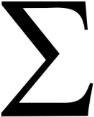 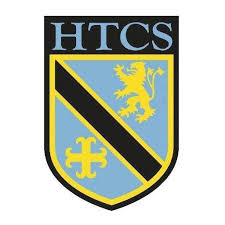 Mathematics FacultyYear 8 Summer Term 2 - Sigma SchemeUnit 11 Overview - Measurement and Transformations TopicKey IdeasProgressProgressProgressTopicKey IdeasRAGMeasurement and TransformationsI can transform shapes by a combination of reflections, rotations, translations and enlargements Measurement and TransformationsI can describe transformationsMeasurement and TransformationsI can bisect lines and anglesMeasurement and TransformationsI can construct a perpendicular line from a point to a line and from a point on a lineLessonLearning FocusAssessmentKey Words1Transforming shapes by a combination of reflections, rotations, translations and enlargements (CM clips 104a, 107, 272, 275 & 325)Formative assessment strategies e.g. MWBs, whole class questioning, Diagnostic Questions, SLOP time with self-assessment, Live Marking etc. Assessment is also supported with our use of ILOs, which alternate between Basic Skills Checks one week and then a more individual ILO the following set through Century and Corbettmaths (see learning focus). Finally, every unit is assessed half-termly as part of our Assessment Calendar in Mathematics.transformation, reflection, rotation, direction, angle, translation, vector, enlargement, scale factor, centre2Describing transformations(CM clips 105, 273, 275 & 326)Formative assessment strategies e.g. MWBs, whole class questioning, Diagnostic Questions, SLOP time with self-assessment, Live Marking etc. Assessment is also supported with our use of ILOs, which alternate between Basic Skills Checks one week and then a more individual ILO the following set through Century and Corbettmaths (see learning focus). Finally, every unit is assessed half-termly as part of our Assessment Calendar in Mathematics.transformation, reflection, rotation, direction, angle, translation, vector, enlargement, scale factor, centre3Bisecting lines and angles.  Constructing a perpendicular line from a point to a line and from a point on a line (CM clips 72, 78, 79 & 80)Formative assessment strategies e.g. MWBs, whole class questioning, Diagnostic Questions, SLOP time with self-assessment, Live Marking etc. Assessment is also supported with our use of ILOs, which alternate between Basic Skills Checks one week and then a more individual ILO the following set through Century and Corbettmaths (see learning focus). Finally, every unit is assessed half-termly as part of our Assessment Calendar in Mathematics.bisect, line, perpendicular, point, compass, angle